职业卫生技术报告网上信息公开表XSZF/JL-Z-38-01                                                                                 用人单位名称武乡西山发电有限责任公司武乡西山发电有限责任公司武乡西山发电有限责任公司武乡西山发电有限责任公司用人单位地址武乡县丰州镇下城村武乡县丰州镇下城村联系人史志强项目名称武乡西山发电有限责任公司职业病危害因素定期检测武乡西山发电有限责任公司职业病危害因素定期检测武乡西山发电有限责任公司职业病危害因素定期检测武乡西山发电有限责任公司职业病危害因素定期检测专业技术人员名单专业技术人员名单专业技术人员名单专业技术人员名单专业技术人员名单项目组人员名单项目组人员名单项目组人员名单项目组人员名单项目组人员名单项目负责人项目负责人宫丽斌宫丽斌宫丽斌报告编制人报告编制人宫丽斌宫丽斌宫丽斌报告审核人报告审核人申晓军申晓军申晓军现场调查人员、时间现场调查人员、时间宫丽斌、张晓斌2023.2.9宫丽斌、张晓斌2023.2.9宫丽斌、张晓斌2023.2.9现场采样/检测人员、时间现场采样/检测人员、时间宫丽斌、梁凯、张晓斌、张喆晨2023.2.15-16宫丽斌、梁凯、张晓斌、张喆晨2023.2.15-16宫丽斌、梁凯、张晓斌、张喆晨2023.2.15-16用人单位陪同人用人单位陪同人史志强史志强史志强现场调查、现场采样、现场检测影像资料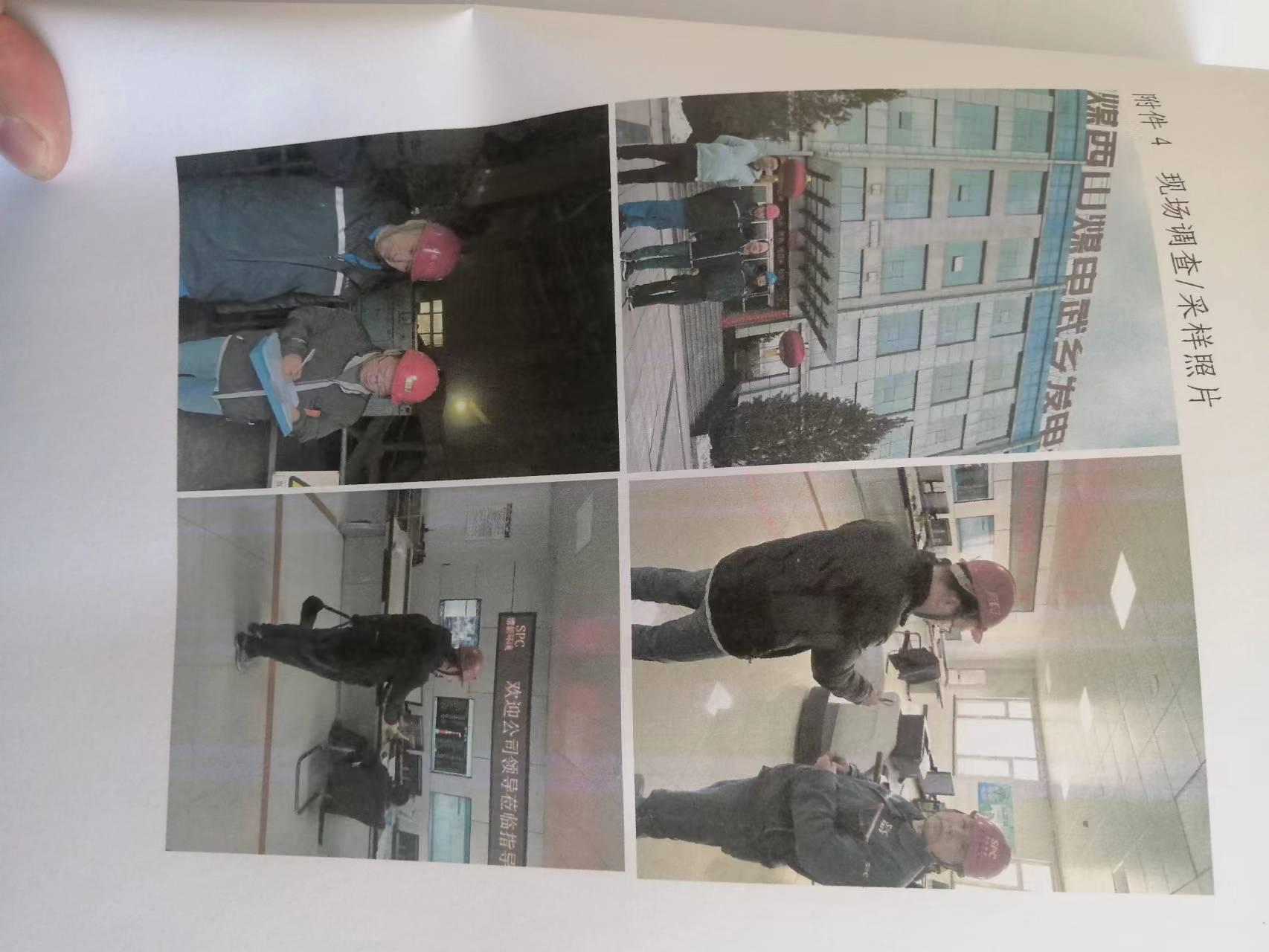 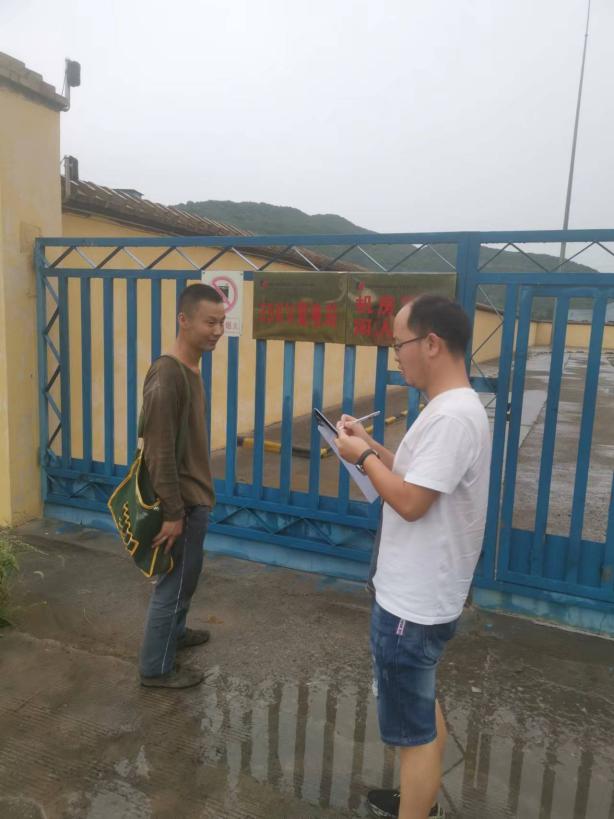 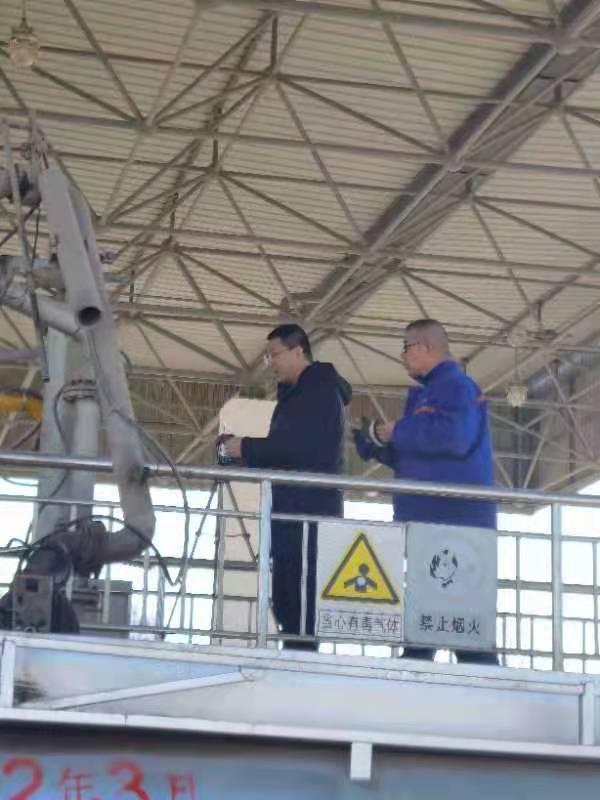 现场调查、现场采样、现场检测影像资料现场调查、现场采样、现场检测影像资料现场调查、现场采样、现场检测影像资料现场调查、现场采样、现场检测影像资料